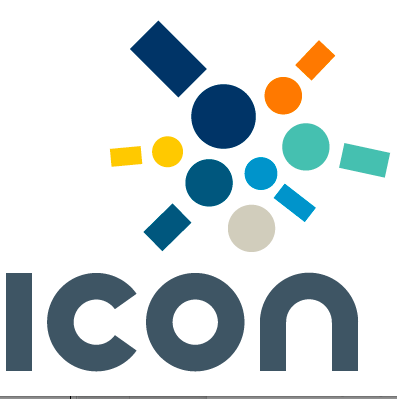 NOMINATION FORM FOR ELECTION OF DIRECTORS TO THE BOARDI,__________________________________________________________________
	(full name of nominee in block letters)of ______________________________________________________________
	(name of member organisation)being a member of ICON wish to nominate for election as a Director to the Board of the Association for the position indicated below. I note that the Board elections will take place at the Association’s AGM to be held on Wednesday 17 October 2018 at Ashurst Sydney from 4.30pm.I would like to nominate myself for the following position(s):	President	Vice-President
	Treasurer	Director*Nominee:	Signature	_________________________________	Full name (in block letters)	_________________________________*Seconded:	Signature	_________________________________	Full name (in block letters)	_________________________________NOTES: If you wish to nominate a member or a representative from a Member firm for election to the Board please complete this Nomination Form.You may nominate for more than one position if you wish.Members may nominate themselves (as member proposing) and must get a member from another firm to second them.* These two signatories must be from different Member firms. Completed nomination forms must be returned no later than 5:00 PM on Monday 15 October 2018 to michelle.prior@iconapac.com